RÉSUMÉ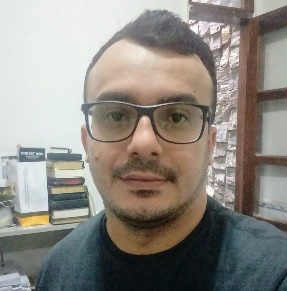 Paulo Dhiego Oliveira BellermannNationality: Brazilian; Marital Status: Single; Born on: May/07/1983; Natural of Mossoró/RN (Brazil)Address: Rua Venceslau Bráz, 505 - City: Mossoró-RN (Brazil)Phone: +55-84-988982836 (Oi / WhatsApp)E-mail: paulodhiego@hotmail.com  -  paulobellermann@gmail.com OBJECTIVE              To develop a function in the esteemed institution aiming to develop an activity that provide a better quality of products or services offered by the company.EDUCATIONAL BACKGROUND High School Institution: Redlands East Valley High School (High School Abroad)City: Redlands - California (USA)Institution: CEJA Prof. Alfredo Simonetti (General Equivalency Diploma in Brazil)City: Mossoró - RN (Brazil) Technical courseInstitution: Redlands-Yucaipa-Colton ROPCourse: Pharmacy Technician City: Redlands - California (USA) Higher education Institution: Crafton Hills College (Incomplete)Disciplines: Speech 101; Spanish 101; English 094 City: Yucaipa - California (USA)Institution: UERN - State University of Rio Grande do NorteCourse: English (Language and Literature) City: Mossoró - RN PROFESSIONAL EXPERIENCE: - Company: Self EmployedJob position: Freelance Translator - 2009 to presentCity: Mossoró, RN- Company: Colégio Diocesano Santa Luzia - CDSLJob position: English Teacher - 2017 City: Mossoró, RN- Company: Fisk – Centro de EnsinoJob position: English Teacher - 2015 to 2016; and 2018 to presentCity: Mossoró, RN- Company: Skill IdiomasJob position: English Teacher - 2012 to 2014City: Mossoró, RN Sincerely,Paulo Dhiego Oliveira Bellermann